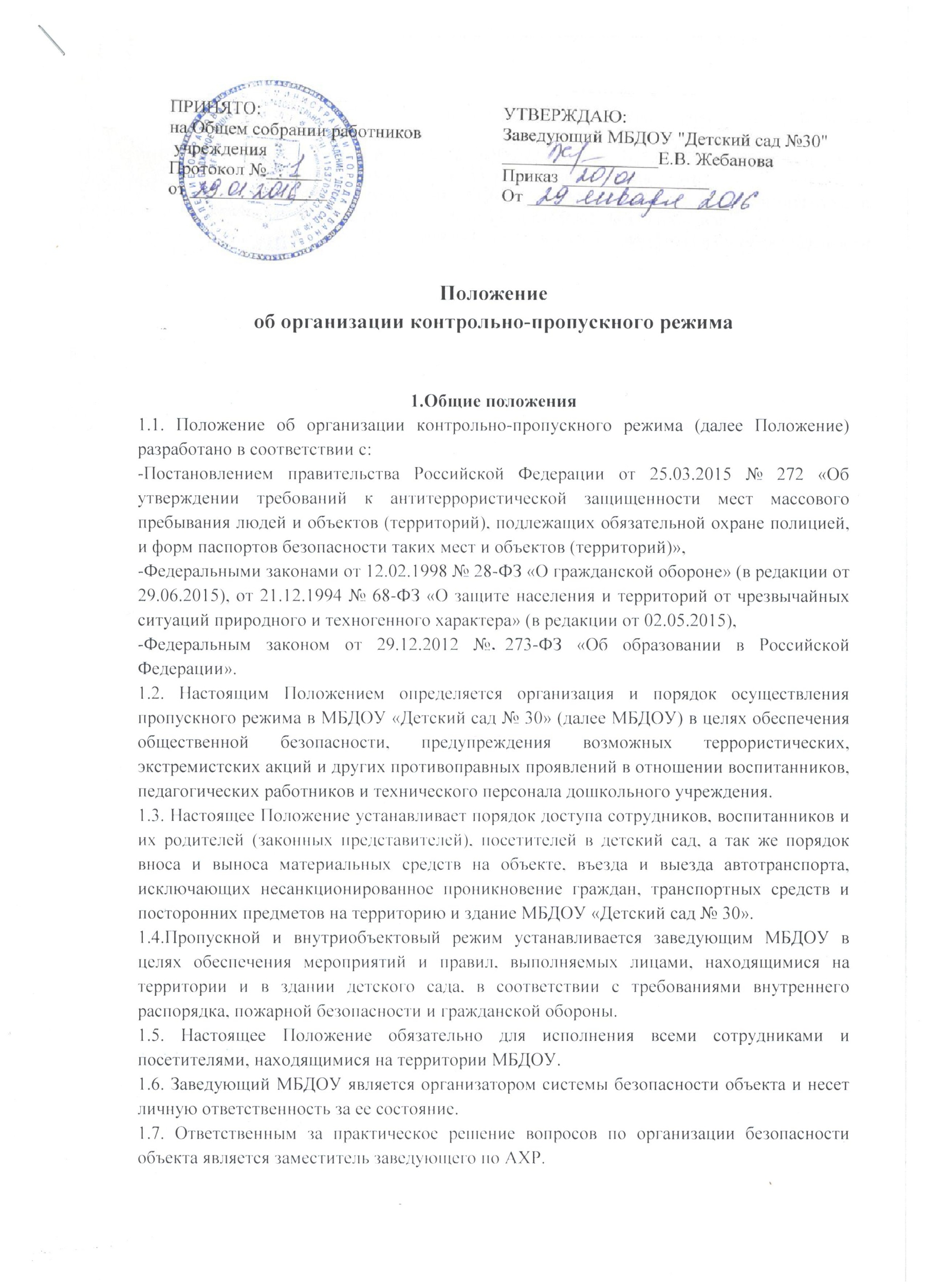 1.8.Персонал МБДОУ обязан содействовать работнику, отвечающему за обеспечение безопасности МБДОУ в решении вопросов защиты объекта.1.9.  По  каждому  случаю  нарушения  пропускного   режима  проводится  служебное расследование. 1.10.  Лица,   допустившие  нарушение  пропускного  режима,  привлекаются  к дисциплинарной ответственности.1.11.  Охрана МБДОУ ведется сторожами. ДОУ оснащѐн средствами связи: телефоном, тревожной кнопкой, пожарной сигнализацией.2. Внутриобъектовый режим2.1. Организация внутриобъектового режима.2.1.1.  Внутриобъектовый  режим  —  порядок,  обеспечиваемый  совокупностью мероприятий и правил, выполняемых лицами, находящимися на территории МБДОУ в соответствии  с  требованиями  внутреннего  трудового  распорядка  и  настоящим Положением, которое доводится под роспись до всех сотрудников МБДОУ.2.1.2. Внутриобъектовый режим предусматривает- создание условий для выполнения своих функций МБДОУ и посетителями;-  поддержание порядка в здании, помещениях, на внутренней и прилегающей к МБДОУ территории,  обеспечивающего  безопасность  МБДОУ,  сохранность  материальных ценностей и документов;-  соблюдение  правил  внутреннего  трудового  распорядка,  пожарной  и антитеррористической безопасности.2.1.3.  Внутриобъектовый  режим  является  неотъемлемой  частью  общей  системы безопасности МБДОУ и включает в себя:- закрепление за сотрудниками служебных помещений и оборудования;-  определение  мест  хранения  ключей  от  служебных  помещений,  порядка  пользования ими;- определение порядка работы со средствами охранно-пожарной сигнализации;-  назначение  лиц,  ответственных  за  вскрытие  (закрытие)  и  пожарную  безопасность служебных и помещений;- организацию действий персонала МБДОУ и посетителей в кризисных ситуациях.2.1.4. На территории МБДОУ запрещено:- находиться посторонним лицам;-  вносить  и  хранить  в  помещениях  и  на  территории  МБДОУ  оружие,  боеприпасы, взрывоопасные,  горючие,  легковоспламеняющиеся,  отравляющие,  радиоактивные, наркотические,  психотропные  и  др.  опасные  вещества  и  материалы,  а  также  иные предметы, представляющие возможную угрозу жизни и здоровья людей; -  выносить  (вносить)  из  здания  МБДОУ  имущество,  оборудование  и  материальные ценности без оформления материальных пропусков;- курить, пользоваться открытым огнем;-  употреблять  алкогольные  напитки,  наркотические  и  психотропные  вещества, находится в состоянии алкогольного или наркотического опьянения;-  загромождать  территорию,  основные  и  запасные  входы  (выходы),  лестничные площадки, подвальные и чердачные помещения строительными и другими материалами, наличие которых затрудняет эвакуацию людей, материальных ценностей, препятствует ликвидации пожара, а также способствует закладке взрывных устройств;-  совершать  действия,  нарушающие  (изменяющие)  установленные  режимы функционирования технических средств охраны и пожарной сигнализации.2.2. Общие требования по технической защищенности объекта. 2.2.1.  Основными  элементам  технической  защиты  МБДОУ  являются  средства  связи, охранно-пожарная  сигнализация,  освещение  объекта,  его  ограждение,  запорные механизмы.2.2.2.  Контроль  за  исправностью  технических  средств  охраны  возлагается  на заместителя заведующего по АХЧ, а также на сторожа при приеме-сдаче дежурства.2.2.3.  Контроль  за  исправностью  инженерных  средств  защиты  и  противопожарным состоянием объекта возлагается на заместителя заведующего по АХЧ.2.3. Порядок сдачи помещений под охрану.2.3.1.  Все  помещения  МБДОУ  сдаются  под  охрану  сторожу  с  занесением  записи  в журнал сдачи дежурств.2.3.2. По окончании рабочего дня сотрудник,   ответственный за служебное помещение, должен оставить свое рабочее место в идеальном порядке:- отключить (обесточить) электроприборы;- проверить противопожарное состояние в помещении; -  закрыть окна и фрамуги, выключить освещение, закрыть  входную дверь помещения на ключ; - ключ от помещения сдать сторожу под роспись в Журнале сдачи дежурств.2.3.3.  В  праздничные  дни  должностные  лица  МБДОУ  проводят  проверку  всех помещений МБДОУ по вопросам антитеррористической защищѐнности и безопасности.2.4. Обязанности сотрудников по соблюдению правил внутриобъектового режима:- в течение рабочего дня поддерживать в помещениях чистоту и порядок;-  по окончании рабочего дня убирать все служебные документы в предусмотренные для этих  целей  места,  отключать  (обесточивать)  электроприборы,  компьютеры  и телевизоры,  выключать  освещение,  закрыть  окна  и  форточки,  закрыть  входную  дверь помещения на ключ.3. Контрольно-пропускной режим3.1.  Контрольно-пропускной  режим  —  порядок,  обеспечиваемый  совокупностью мероприятий  и  правил,  исключающих  возможность  бесконтрольного  входа  (выхода) лиц,  вноса  (выноса)  имущества  и  служебных  документов,  а  также  въезда  (выезда) автотранспорта на объект.3.2.  Контрольно-пропускной  режим  в  МБДОУ  вводится  в  целях  обеспечения общественной   безопасности,  предупреждения  возможных  террористических, экстремистских  акций и  других противоправных проявлений  в отношении воспитанников, педагогических работников и обслуживающего персонала образовательной организации.3.3.Охрану МБДОУ «Детский сад № 30» осуществляет: охранное предприятие ОВО при УВД по г. Иваново - круглосуточно (тревожная кнопка); сторожа ДОУ (с 19.00 -7.00 в будни, в выходные и праздничные дни с 7.00-7.00)3.3.  Ответственность  за  осуществление  контрольно-пропускного  режима  в  МБДОУ возлагается:-  в  дневное  время  с  понедельника  по  пятницу  на  вахтера  с 7.00  до  19.00,  на  дежурного администратора (по графику, утвержденному заведующим  МБДОУ); на сторожа с 19.00 до 7.00.- в выходные и праздничные дни на сторожа, согласно графику работы сторожей.3.4. Выполнение требований настоящего Положения обязательно для всех сотрудников, постоянно или временно работающих в МБДОУ, обучающихся и их родителей и (или) законных представителей, всех юридических и физических лиц, осуществляющих свою деятельность или находящихся по другим причинам на территории МБДОУ.3.5. Контроль  за  соблюдением  контрольно-пропускного  режима  участниками воспитательно-образовательного  процесса  в  МБДОУ  возлагается  на  дежурного администратора и заведующего детским садом.  4. Организация контрольно-пропускного режима4.1. Контрольно-пропускной режим для воспитанников МБДОУ:4.1.1. МБДОУ осуществляет приѐм воспитанников с 7.00.4.1.2.  Вход  воспитанников   в  образовательную  организацию  осуществляется  в сопровождении  родителей  и  (или)  законных  представителей  без  предъявления документов  и  записи  в  журнале  регистрации  посетителей   с  7.00  до  19.00,  согласно спискам, утвержденным заведующим.4.2. Контрольно-пропускной режим для работников МБДОУ4.2.1. Сотрудники обязаны приходить на рабочее место за 10 минут до начала рабочей смены согласно штатному расписанию.4.2.2. Педагогические работники обязаны заранее предупредить дежурный персонал о времени  запланированных  встреч  с  отдельными  родителями,  а  также  о  времени  и месте проведения родительских собраний. 4.2.3.  Остальные  работники  МБДОУ  проходят  в  организацию  без  предъявления документов и записи в журнале регистрации посетителей.4.2.4.  Нахождение  работников  МБДОУ  на  территории  объекта  после  окончания рабочего  дня  без  соответствующего  разрешения  руководства  образовательной организации запрещается.4.3.  Контрольно-пропускной  режим  для  родителей  (законных  представителей) воспитанников4.3.1.  Родители  могут  быть  допущены  в  МБДОУ  без  предъявления  документов  и записи в журнале регистрации посетителей с 7.00 до 19.00.4.3.2.  Допуск  родителей  в  период:  с  7.00  до  8.15  и   с  17.00  до  19.00  осуществляется через  входа  групп.  В  остальное  время  родители  и  (или)  законные  представители могут  быть  допущены  в  МБДОУ  через  Центральную  дверь.4.3.3.  Для  встречи  с  педагогическими  работниками  или  администрацией  МБДОУродители  представляютсячерез домофонную связь,  называя  фамилию  имя  отчество,  фамилию  и  имя ребенка,  название  группы,  которую  посещает  ребенок,  цель  и  адресат  визита; перемещается по территории МБДОУ  в сопровождении дежурного администратора или педагогического работника, к которому прибыл посетитель.4.3.4. Родителям не разрешается проходить в МБДОУ с крупногабаритными сумками.4.4. Контрольно-пропускной режим для вышестоящих организаций,проверяющих лиц и других посетителей МБДОУ4.4.1.  Лица,  не  связанные  с  воспитательно-образовательным  процессом,  посещающие МБДОУ,  пропускаются  при  предъявлении  документа,  удостоверяющего  личность  с обязательной фиксацией данных документа в журнале регистрации посетителей. 4.4.2.  Должностные  лица,  прибывшие  в  МБДОУ  с  проверкой,  пропускаются  при предъявлении  документа,  удостоверяющего  личность,  с  уведомлением администрации МБДОУ, о чем делается запись в журнале регистрации мероприятий по контролю деятельности Детского сада. 4.4.3.  При  проведении  массовых  мероприятий,  родительских  собраний,  семинаров, конференций  и  т.п.  ответственный,  за  проведение  массового  мероприятия  извещает дежурного  администратора  и  сторожа о  дате,  месте  проведения мероприятия.  Дежурный  администратор  и  ответственный  педагог  встречают посетителей и проводят до места организации мероприятия.  4.4.4.  В  случае  возникновения  конфликтных  ситуаций,  связанных  с  допуском посетителей  в  здание  МБДОУ,  дежурный  персонал  действует  по  указанию заведующего или его заместителя.4.5. Контрольно-пропускной режим для автотранспортных средств4.5.1.  Допуск  без  ограничений  на  территорию  МБДОУ  разрешается  автомобильномутранспорту экстренных и аварийных служб: скорой медицинской помощи, пожарнойохраны,  управления  ГО  и  ЧС,  управления  внутренних  дел  при  вызове  ихадминистрацией МБДОУ. А также  технического транспорта, транспорта для  уборкитерритории  и  вывоза  твердых  бытовых  отходов,  завоза  материальных  средств  ипродуктов  питания.  Допуск  указанного  автотранспорта,  прибывшего  по  заявкеадминистрации,  осуществляется  при  получении  у  водителей  сопроводительныхдокументов (письма,  заявки, наряда и пр.) и документов,  удостоверяющих личностьводителя.4.5.2.  Парковка  автомобильного транспорта  на  территории  МБДОУ  и  у  воротзапрещена, кроме указанного в п. 4.5.1.4.5.3.  В  выходные,  праздничные  дни  и  в  ночное  время  допуск  автотранспорта  натерриторию объекта осуществляется с письменного разрешения заведующего детскогосада или лица его замещающего с обязательным указанием фамилий ответственных,времени нахождения автотранспорта на территории организации, цели нахождения.4.3.4. Обо всех случаях длительного нахождения неустановленных транспортных средствна  территории  или  в  непосредственной  близости  от  образовательной  организации,транспортных средств, вызывающих подозрение, ответственный за пропускной режиминформирует заведующего МБДОУ  (лицо его замещающее) и при необходимости, посогласованию  с  руководителем  образовательной  организации  (лицом  егозамещающим) информирует территориальный орган внутренних дел.4.6.  Осмотр вещей посетителей.4.6.1.  При  наличии   у  посетителей  ручной  клади  вахтер  МБДОУ  (дежурныйадминистратор, сторож) предлагает добровольно предъявить содержимое ручной клади.4.6.2.  В  случае  отказа  вызывается  дежурный  администратор  образовательнойорганизации,  посетителю  предлагается  подождать  их  у  входа.  При  отказе  предъявитьсодержимое  ручной  клади  дежурному  администратору  посетитель  не  допускается  вобразовательную организацию.4.6.3.  В  случае,  если  посетитель,  не  предъявивший  к  осмотру  ручную  кладь, отказывается  покинуть  образовательную  организацию  вахтер  либо  дежурный администратор,  оценив  обстановку,  информирует  руководителя  (заместителя руководителя организации) и действует по его указаниям, при необходимости вызывает наряд милиции, применяет средство тревожной сигнализации.5. Обязанности сторожа5.1. Сторож должны знать:- должностную инструкцию;-  особенности охраняемого объекта и прилегающей к нему местности, расположение и порядок работы пожарной сигнализации, средств связи, пожаротушения, правила их использования и обслуживания;- общие условия и меры по обеспечению безопасности объекта, его уязвимые места;-  порядок взаимодействия с правоохранительными органами;- правила внутреннего трудового распорядка; - положение о контрольно-пропускном режиме;- приказ о пропускном режиме.5.2. На посту сторожа должны быть:-  телефоны  дежурных  служб  правоохранительных  органов,  ГО  и  ЧС,  аварийно-спасательных служб, администрации образовательного учреждения;-  положение и инструкция о контрольно-пропускном режиме в МБДОУ «Детский сад № 30».- приказ о пропускном режиме;- должностная инструкция.5.3. Сторож обязан:-  перед  заступлением  на  пост  осуществить  обход  территории  объекта,  проверить наличие  и  исправность  оборудования  и  отсутствие  повреждений  на  внешнем ограждении, окнах, дверях;-  проверить  исправность  работы  средств  связи,  наличие   средств  пожаротушения, документации поста;-  о  выявленных недостатках  и нарушениях произвести запись в  журнале приема  -сдачи дежурства;-  доложить  о  произведенной  смене  и  выявленных  недостатках  дежурному администратору, заведующему МБДОУ;-  осуществлять  пропускной  режим  в  образовательной  организации  в  соответствии  с настоящим Положением;-  выявлять лиц, пытающихся в нарушение установленных правил проникнуть в здание образовательной  организации,  совершить  противоправные  действия  в  отношении обучающихся, педагогического и технического персонала, имущества и оборудования образовательной организации;- в необходимых случаях с помощью средств связи подать сигнал правоохранительным органам, вызвать группу задержания вневедомственной охраны и т.п.;-  при  обнаружении  подозрительных  лиц,  взрывоопасных  или  подозрительных предметов  и  других  возможных  предпосылок  к  чрезвычайным  ситуациям  вызвать полицию и сообщить администрации МБДОУ.-  производить обход территории образовательной организации не реже чем 3 раза в смену;  при  необходимости  осуществлять  дополнительный  осмотр  территории  и помещений;-  при  обнаружении  подозрительных  лиц,  взрывоопасных  или  подозрительных предметов  и  других  возможных  предпосылок  к  чрезвычайным  ситуациям  вызвать милицию и действовать согласно служебной инструкции;- в случае прибытия лиц для проверки несения службы, сторож, убедившись, что они имеют на это право, допускает и х на объект и отвечает на  поставленныевопросы.5.4. Сторож имеет право:-  требовать  от  обучающихся,  родителей  и  (или)  законных  представителей,  персонала образовательной организации, посетителей соблюдения настоящего Положения;-  для  выполнения  своих  служебных  обязанностей  пользоваться  средствами   связи  и другим оборудованием, принадлежащим образовательной организации;5.5. Сторожу запрещается:-  покидать пост без разрешения руководителя образовательной организации; -  допускать в здание МБДОУ посторонних лиц с нарушением установленных правил;-  разглашать  посторонним  лицам  информацию  об  охраняемом  объекте  и  порядке организации его охраны;-  на  рабочем  месте  употреблять  спиртосодержащие  напитки,  слабоалкогольные коктейли, пиво, наркотические вещества, психотропные и токсические вещества.6.Ответственность6.1. Работники МБДОУ несут ответственность за:  Невыполнение настоящего Положения  Нарушение инструкций по пожарной безопасности, гражданской обороне, безопасному пребыванию детей и взрослых Нарушение инструкции по охране жизни и здоровья детей  Допуск на территорию и в здание МБДОУ посторонних лиц  Допуск на территорию и в здание МБДОУ лиц в нерабочее время, выходные и праздничные дни  Халатное отношение к имуществу МБДОУ6.2. Родители (законные представители) и посетители несут ответственность за: Невыполнение настоящего Положения Нарушение правил безопасного пребывания детей в МБДОУ  Нарушение условий Договора  Халатное отношение к имуществу МБДОУ 6. Заключительные положенияНастоящее  Положение  вступает  в  законную  силу  с  момента  утверждения  его заведующим МБДОУ и действует до утверждения нового.